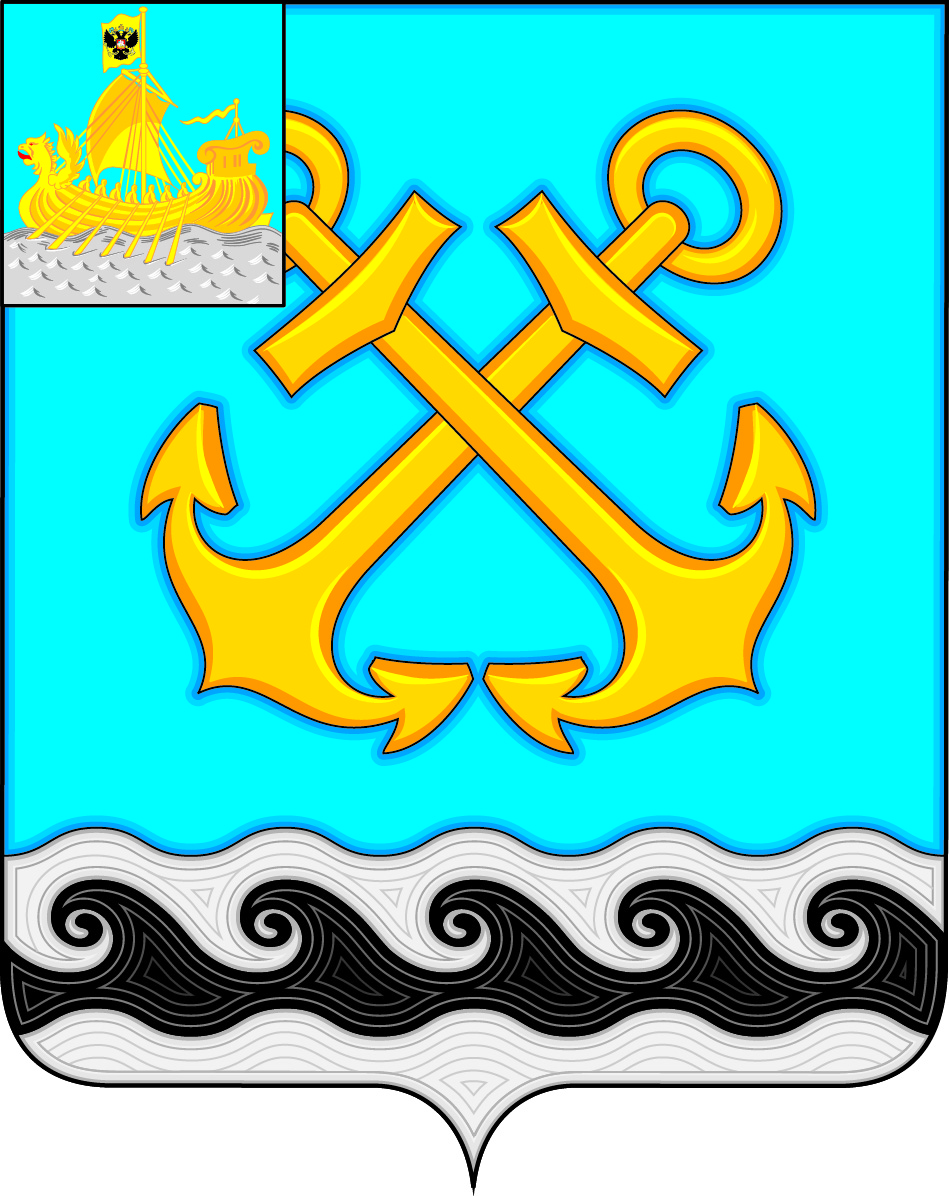 ЧЕРНОПЕНСКИЙ  ВЕСТНИКИнформационный бюллетень Учредитель: Совет депутатов Чернопенского сельского поселения Костромского муниципального районаКостромской областиИнформационный бюллетеньвыходит с 30 ноября 2006 года         № 21             среда 07 декабря 2016 года Сегодня в номере:О проведении публичных слушаний по вопросу предоставления разрешения на условно разрешенный вид использования земельных участков (Постановление главы поселения от 07 декабря 2016 года № 6)******РОССИЙСКАЯ  ФЕДЕРАЦИЯКОСТРОМСКОЙ ОБЛАСТИГЛАВА ЧЕРНОПЕНСКОГО СЕЛЬСКОГО ПОСЕЛЕНИЯКОСТРОМСКОГО МУНИЦИПАЛЬНОГО РАЙОНАКОСТРОМСКОЙ ОБЛАСТИП О С Т А Н О В Л Е Н И Е 07 декабря 2016 года  №	6	                                  п. СухоноговоО проведении публичных слушаний по вопросу предоставления разрешения на условно разрешенный вид использования земельных участковВ соответствии с Федеральным законом от 06.10.2003 № 131-ФЗ «Об общих принципах организации местного самоуправления в Российской Федерации»,  Градостроительным кодексом Российской Федерации, руководствуясь  Положением «О публичных слушаниях в Чернопенском сельском поселении», утвержденном решением Совета депутатов Чернопенского сельского поселения от 29.03.2006 года  № 16а, Уставом муниципального образования Чернопенское сельское поселение Костромского муниципального района Костромской области, на основании поступивших заявлений граждан,       ПОСТАНОВЛЯЮ:      1.  Назначить публичные слушания по вопросу предоставления разрешения на условно разрешенный вид использования земельных участков, расположенных  в д. Асташево, в с.Чернопенье, провести публичные слушания 28 декабря 2016  года в 15-00 часов  по адресу:  п. Сухоногово, пл. Советская,  д. 3, администрация Чернопенского сельского поселения.      2.    Образовать оргкомитет публичных слушаний в составе:Председатель: глава Чернопенского сельского поселения Е.Н. Зубова,Члены оргкомитета: заместитель главы администрации Чернопенского сельского поселения Т. В. Перлова, главный  специалист Чернопенского сельского поселения  О. А. Украсина, ведущий специалист Чернопенского сельского поселения Г. В. Савина       3. Опубликовать, настоящее постановление в информационном бюллетене «Чернопенский вестник», разместить на официальном сайте администрации Чернопенского сельского поселения в сети Интернет.       4.  Настоящее постановление вступает в силу с момента опубликования.Глава Чернопенского сельского поселения Костромского муниципального районаКостромской    области                                                                         Е.Н. ЗубоваИнформационный бюллетень учрежден Советом депутатов Чернопенского сельского поселения.Выходит по мере необходимости, но не реже 1 раза в месяц, тираж 7 экз.Адрес издательства: п.Сухоногово, пл.Советская, 3Контактный телефон: 664-963Ответственный за выпуск: Савина Г.В.